СТОИМОСТЬ ОБУЧЕНИЯ ПО МАГИСТЕРСКИМ ПРОГРАММАМ ЗА СЧЕТ СРЕДСТВ ФИЗИЧЕСКИХ И ЮРИДИЧЕСКИХ ЛИЦ НА 2015 ГОД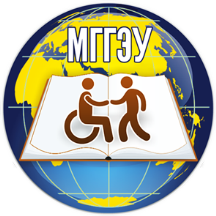 МОСКОВСКИЙ ГОСУДАРСТВЕННЫЙГУМАНИТАРНО-ЭКОНОМИЧЕСКИЙ  УНИВЕРСИТЕТ107150, г.Москва, ул.Лосиноостровская, д. 49тел: (499) 748-32-30, сайт: www.mggeu.ru; e-mail : priem@ mggeu.ru№п/пКод,направление подготовкиСтоимость обучения за год(тысяч рублей)Стоимость обучения за год(тысяч рублей)№п/пКод,направление подготовкиПолная программа Полная программа №п/пКод,направление подготовкиОчная формаЗаочная формаМАГИСТРАТУРАМАГИСТРАТУРАМАГИСТРАТУРАМАГИСТРАТУРА40.04.01 (030900. 68) Юриспруденция120,060,038.04.01 (080100.68) Экономика120,060,039.04.01 (040100.68) Социология110,055,045.04.02 (035700.68) Лингвистика120,0-37.04.01 (030300.68)  Психология110,055,038.04.02 (080200.68) Менеджмент120,060,042.04.02(031300.68) Журналистика120,060,0